상품 판매 DB 설계 및 저장 프로시저 구현능력단위(NCS 기준)데이터 입출력 구현(2001020205_16v4)개발기간2017.09.02~2017.09.07(13시간)프로그램 개요상품, 고객, 판매 테이블로 구성하는 상품 판매 DB를 구성하고 응용 프로그램에서 사용할 수 있는 저장 프로시저를 구현상품, 고객, 판매 테이블로 구성하는 상품 판매 DB를 구성하고 응용 프로그램에서 사용할 수 있는 저장 프로시저를 구현상품, 고객, 판매 테이블로 구성하는 상품 판매 DB를 구성하고 응용 프로그램에서 사용할 수 있는 저장 프로시저를 구현능력단위 요소 및 수행 준거(훈련내용)1. 논리 데이터 저장소 확인하기2. 물리 데이터 저장소 설계하기3. 데이터 조작 프로시저 작성하기1. 논리 데이터 저장소 확인하기2. 물리 데이터 저장소 설계하기3. 데이터 조작 프로시저 작성하기1. 논리 데이터 저장소 확인하기2. 물리 데이터 저장소 설계하기3. 데이터 조작 프로시저 작성하기설계및실행화면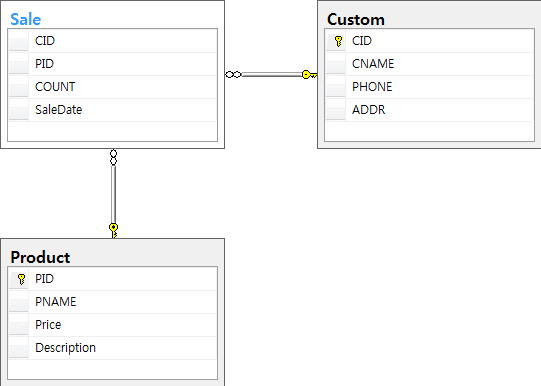 기타